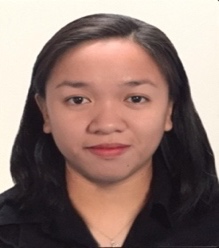 ROSCEL C/o 0504973598Roscel.379120@2freemail.com JOB POSITION DESIRED:Financial AnalystCAREER OBJECTIVETo secure a position that will help maximize my skills in various fields in financial planning, auditing and accounting.CAREER PROFILEDetail-oriented CPA with 6 years relevant experience in Financial Planning & Analysis and Financial Reporting in a manufacturing environment and a year of experience in auditing and clerical accounting;Possess strong analytical and problem solving skills in forecasting and financial, and variance analysis;Innovative and able to suggest policies and business process improvements;Detail-oriented, efficient and organized professional with experience in Peachtree, SAP, and ANAPLAN accounting systems; Proficient in Microsoft Office (Excel, Word, Power Point); Organizational and Basic Management Skills; Leadership Qualities and Effective Team working Skills; Experienced in Accounting, Audited Financial Statements Preparation and Analysis.WORK EXPERICENCEFinance AnalystProcessed Exports Financial PlanningDel Monte Philippines, Inc. (DMPI) (December 2012 to October 2017)Provides financial information based on actual results and/or financial projections for Special Market, Other Indian Sub-Continent and Trading Goods markets of the Processes Exports Business to allow well-calculated and effective decision-making, highlighting opportunities and risks that would financially impact the results of the operations, particularly for Exports Commercial Group.Produces financial review, in-depth analysis, and other reports that will support the management and Asia and Oceania market heads in customers’ performance evaluation, strategic development, planning, and forecasting, operational and financial decision making;Creates financial planning models through cloud-based business planning and performance management platform to produce quality output and meet deadlines.Leads the preparation and completion of Financial Planning for Budget and Outlook Forecasts via Anaplan and Excel Spreadsheets;Coordinates with Exports Group and other key departments to align with budget allocations and requirements, reporting formats and corporate deadlines.Produces financial performance reports and variance analysis comparing actual results versus Budget, Forecast and prior period results on a month-on-month, quarter-on-quarter and year-on-year basis to highlight profitability, cost drivers and recommend strategic actions.Completes monthly sales, gross margin, product income comparison and board materials to determine trends and drivers of business profitability ahead of deadline;Ensures the timeliness of financial data, integrity and accuracy of product valuation, unit cost reporting and transfer pricing to support decision making;Provides price and cost quotation for a detailed Gross Margin Analysis;Organizes and handles monthly and annual financial performance reviews with commercial team;Advises commercial team on price/cost optimization and P&L related queries; Resolves data integrity issues by ensuring cross functional alignment;Creates ad-hoc business projects and /or sensitivity analysis and modelling as when required;Initiates revamps on reports to fully maximize report capacity, efficiency and access;Administers annual SAP allocation basis for Export business’ other administrative costs;Designs a report to monitor MARFEFO Stocks in terms of Sales volume, sales value, gross profit and operating income;Handled monitoring of outstanding Accounts Receivable balances and unpaid accounts;Accomplishments:Headed the preparation and completion of Anaplan building for Exports Market Full Year 2017 Annual Operating Plan. The system went live April 2017.Completed monthly sales, gross margin, product income comparison and board materials to further determine trends and drivers of business profitability a day earlier from targeted schedule.Contributed to achieve the 10% increase in Special Market and Indian Subcon Operating Income FY 2017.Helped reduce 34% of freight and distribution cost vs AOP for FY 2017.Reduced Exports Market’s outstanding accounts receivable balances by 5%.Implemented Macros on financial reports to generate reports faster.Improved working files (MS Excel and powerpoint) for effective and efficient reporting.General AccountantFinancial ReportingDel Monte Philippines, Inc. (DMPI) (July 2011 to November 2012)Prepares, consolidates and analyzes the financial information that corporate executives and managers need to make sound business decisions, quickly and accurately. Compiles and distributes accurate and timely financial reporting packages monthly, quarterly, semi-annually and annually as required. Manages to pursue and implement process improvements. Focused primarily in the areas of financial reporting.Provides for the analysis of various cost accounts and manages realignment of erroneous entries;Responsible for Accounts Receivable Aging, preparation and consolidation of Bad Debts provision;Produces bank reconciliation for companies’ subsidiary company;Monitors companies’ Guaranty and Container Deposit accounts and manages settlement.Reconciles taxes filed with the computerized payroll, as well as the reconciliation on Annual Alpha-listing on compensation, Final Taxes and Fringe Benefit Taxes;Completes the computation of the following monthly and annual tax items; Fringe Benefit Tax, Royalty Tax and Income Tax; followed by preparation of certificates for tax withheld;Produces weekly, monthly, and annually managerial reports in regards to tax compliance, cost analysis and overall performance of the Company;Initiates preparation of closing memo and monitored closely the financial closing activities.Executes COPA clearing of various P&L accounts;Produces financial reports namely; TSO, Trial Balance, Balance Sheet, Income Statement and detailed Profit and Loss breakdown;Spearheads the preparation and consolidation of Notes to Financial Statements;Administers consolidation and update of SAP allocation basis for Local and Exports other administrative costs;Conducts semi-annual cash count on companies’ cash custodians;Expedites the preparation of various annual tax budget;Participates in company-wide physical inventory count.Accomplishments:Completed the preparation and consolidation of DMPI’s 2011 Notes to Financial Statements for Audit assessment.Recommended internal control procedure to avoid erroneous entries.Mitigate audit assessment by reconciling amounts with Audited Financial Statements.Established financial reporting enhancements and reconciliation procedures by using MS Excel formulas to expedite generation of reports.Contributed to the successful implementation of SAP System upgrade from version 4.0 to version ECC6, Finance Module, by uploading and monitoring open balances of general ledger accounts.Junior AuditorAudit DepartmentBaconga, Patriana, Rosalijos & Co., CPAs (BPR) (December 2010 to May 2011)Performed auditing duties as needed in an engagement assigned by the practitioner.Facilitates analysis and verification of client’s financial documents;Substantiates financial transactions by auditing documents;Initiates consolidation and issuance of findings upon review of audited documents; Evaluates Client’s Internal control and advised necessary changes to improve the efficiency of the company;Audits client’s compliance to tax regulations;Produces complete client’s financial statements package in accordance to proper accounting policies.Accomplishments:Produced complete client’s financial statements package in accordance to proper accounting policies.Internal Auditor (Part-time Job) Internal Audit Department  Cebu Southern Motors, Inc. (ISUZU) (November 2008 to December 2008)Completes interim physical inventory count and produced consolidated reviews and findings.Conducts physical inventory on all spare parts;Reconciles inventory balances per physical count versus book balances;Produces reports on inventory findings and suggested recommendations to correct them.Accounting ClerkAccounting DepartmentPaper Merchants Corporation (April 2008 to October 2008)Performs clerical duties and ensures that financial records are accurate. And assists in the implementation of other accounting projects in the office.Updates and maintains accounting journals, ledgers and other records detailing financial business transactions (e.g., disbursements, expense vouchers, receipts, accounts receivable and accounts payable);Monitors collection of receivables;Responsible for checking items before releasing to customers;Prepares deposit slips, bank reconciliation; monitors prepayments, accruals and lapsing schedule;Responsible for monthly billing to clients;Administers monitoring of monthly aging report; then communicated with clients and suppliers in regards to outstanding accounts receivable and payable balances, respectively;Handles financial inquiries from customers, suppliers or other parties;Generates invoices to customers and suppliers including credit memo if there are any;Initiates releasing of payroll to employees.TRAININGS AND SEMINARS ATTENDEDLeAD: Managing Organizational Change 2014, Development Dimensions International, Bukidnon, PhilippinesLeAD: Systems Thinking and Strategic Planning 2014, Development Dimensions International, Bukidnon, PhilippinesLeAD: Building the Leadership Difference, 2014, Development Dimensions International, Bukidnon, PhilippinesLeAD: Coaching for Higher Performance, 2013, Development Dimensions International, Bukidnon, PhilippinesAdvance Excel Training, 2012, Cagayan de Oro City, PhilippinesBasic Orientation Seminar (for Treasurers and Auditors), 2007, Cagayan de Oro City, PhilippinesMindanao Business Management Youth Congress, 2007, Cagayan de Oro City, PhilippinesEDUCATIONPostgraduate2012 – 2014Master of Business AdministrationXavier University – Ateneo de CagayanCagayan de Oro, PhilippinesTertiary2008 – 2009Bachelor of Science in AccountancyPilgrim Christian CollegeCagayan de Oro, Philippines2004 – 2008Bachelor of Science in Management AccountingXavier University – Ateneo de CagayanCagayan de Oro, PhilippinesCERTIFICATIONCertified Public Accountant (October 2010)Civil Service Commission Passer (March 2009)AFFILIATIONSPhilippine Institute of Public Accountants, MemberPERSONAL DATAAge:			30 Years old